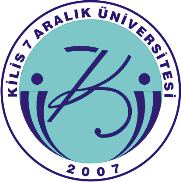 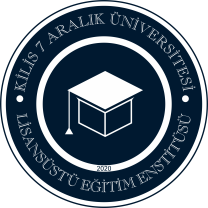                                                T.CKİLİS 7 ARALIK ÜNİVERSİTESİLİSANSÜSTÜ EĞİTİM ENSTİTÜSÜ * Lisansüstü Eğitim Enstitüsü tarafından gerekli görüldüğü takdirde tarihlerde değişiklik yapabilir.2022-2023 AKADEMİK YILI ÇALIŞMA TAKVİMİ2022-2023 AKADEMİK YILI ÇALIŞMA TAKVİMİGÜZ YARIYILIGÜZ YARIYILI05-09 Eylül 2022Katkı payı ve öğrenim ücretlerinin yatırılması/ Kayıt yenileme ve ders kayıtları05-13 Eylül 2022Ders ekleme-bırakma ve Danışman onayı06 Eylül 2022Ders muafiyetleri için ilgili Ana Bilim Dalına başvuru son gün09 Eylül 2022Ders muafiyetlerine ilişkin Ana Bilim Dalı Kurul Kararlarının Enstitü’ye gönderilmesi için son gün19 Eylül 2022Derslerin başlaması 16 Eylül 2022Kayıt dondurma ve ek süre taleplerinin Enstitü’ye bildirilmesi için son gün04 Kasım 2022Lisansüstü Öğrenci Seminer konularının Enstitü’ye bildirilmesi için son gün05-13 Kasım 2022Ara sınavlar11 Kasım 2022Bahar yarıyılı Doktora, Tezli Yüksek Lisans, Tezsiz Yüksek Lisans, Yatay Geçiş Başvuruları ve Yüksek Lisans Uluslararası Öğrenci alımı için kontenjan ve başvuru şartlarının Enstitü’ye bildirilmesi için son gün09 Aralık 2022Bahar yarıyılı öğrenci kontenjan ve başvuru şartlarının ilanı19-23 Aralık 2022Bahar yarıyılı lisansüstü programlara öğrenci başvuruları26 Aralık 2022Seminer sunum tarihi ve yerinin Enstitü’ye bildirilmesi için son tarih27 Aralık 2022Doktora programına başvuran adaylardan yazılı ve sözlü mülakat sınavına girmeye hak kazananların Enstitü’ye bildirilmesi için son gün28 Aralık 2022Doktora programına başvuran adaylardan yazılı ve sözlü mülakat sınavına girmeye hak kazananların ilanı30 Aralık 2022Doktora programına başvuran adayların yazılı ve sözlü mülakat sınavı30 Aralık 2022Derslerin sona ermesi01-31 Aralık 20222022 Yılı 2.Tez İzleme Komitesi Toplantıları02-10 Ocak 2023Yarıyıl Sonu Sınavları10 Ocak 2023 Seminer sununmları için son gün06 Ocak 2023Lisansüstü değerlendirme sonuçlarının Enstitü’ye teslim edilmesi için son gün07 Ocak 2023Bahar yarıyılı ders dağılımlarının Enstitü’ye bildirilmesi için son gün13 Ocak 2023Kayıt hakkı kazanan adayların ilanı13 Ocak 2023Doktora Yeterlik Sınavları için jüri oluşturulması ve Enstitü’ye bildirilmesi için son gün 16-18 Ocak 2022Kayıt hakkı kazanan adayların kesin kayıt tarihleri19 Ocak 2022Boş kontenjanların ve yedek listesinin ilanı20-23 Ocak 2023Yedek listedeki adayların boş kontenjanlar için müracaatların alınması24 Ocak 2023Yedek listeden kesin kayıt hakkı kazanan adayların ilanı25 Ocak 2023Seminer-Dönem Projesi Teslim Formu, Seminer-Dönem Projesi Kitapçıklarının Enstitü’ye teslim edilmesi için son gün25-27 Ocak 2023Yedek listeden kesin kayıt hakkı kazanan adayların kayıt tarihleri30 Ocak-03 Şubat 2023Bahar yarıyılı Danışman ataması13 Ocak 2023Azami öğrenim süresi dolan öğrenciler için Tez Sınav Jürisi Atama Formlarının Enstitü’ye teslim edilmesi için son gün17 Ocak 2023Yarıyıl sınav sonuçlarının sisteme girilmesi 16-20 Ocak 2023Bütünleme sınavları20 Ocak 2023Sınav evraklarının Enstitü’ye teslimi için son gün27 Ocak 2023Bütünleme sınav sonuçlarının sisteme girilmesi27 Ocak 2023Tez Konusu ve Öneri Formlarının Enstitü’ye teslimi için gün27 Ocak 2023Azami öğrenim süresi dolan öğrencilerin Tez Savunma Sınavı için son gün31 Ocak 2023Ana bilim dallarına ders muafiyetleri için son başvuru tarihiBAHAR YARIYILIBAHAR YARIYILI03 Mart 2023Ders muafiyetlerine ilişkin Ana Bilim Dalı Kurul Kararlarının Enstitü’ye gönderilmesi için son gün06-08 Mart 2023Katkı payı ve öğrenim ücretinin yatırılması/ Kayıt yenileme ve ders kayıtları10 Şubat 2023Kayıt dondurma ve ek süre taleplerinin Enstitü’ye bildirilmesi için son gün06-14 Mart 2023Ders ekleme-bırakma ve Danışman onayı13 Mart 2023Derslerin başlaması28 Nisan 2023Lisansüstü Öğrenci Seminer konularının Enstitü’ye bildirilmesi için son gün13 Haziran 2023Seminer sunum tarihi ve yerinin Enstitü’ye bildirilmesi için son tarih16 Haziran 2023Derslerin sona ermesi19-26 Haziran 2023Yarıyıl sonu sınavları28 Haziran 2023Yarıyıl sınav sonuçlarının sisteme girilmesi03-07 Temmuz 2023Bütünleme sınavları11 Temmuz 2023Seminer Teslim Formu ve Seminer Kitapçıklarının Enstitü’ye teslim edilmesi için son gün12 Temmuz 2023Bütünleme sınavı sonuçlarının sisteme girilmesi17 Ağustos 2023Azami öğrenim süresi dolan öğrenciler için Tez Sınav Jürisi Atama Formlarının Enstitü’ye teslim edilmesi için son gün01 Eylül 2023Azami öğrenim süresi dolan öğrencilerin Tez Savunma Sınavı için son gün01 Eylül 2023Tez Konusu ve Öneri Formlarının Enstitü’ye teslimi için son gün